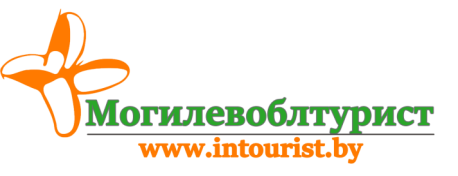 СУДАКРасположение    Частный мини-отель "Али-баба" расположен в одном из самых живописных районов Судака, вблизи горы Алчак. Рядом с частным сектором находится аквапарк, рынок, многочисленные кафе и бары. Желающих отдохнуть в отеле ждет радушный прием, забота и внимание хозяев. К услугам клиентов предлагаются 2-, 3- и 4-местные номера со всеми удобствами. Также есть бесплатный Wi-Fi. Любителей активного отдыха ждут экскурсии по окрестностям города Судака и достопримечательностям Крыма. Размещение:Люкс : 2-3х-4х местные номера с удобствами в номере, кондиционером, холодильником, ТВ1 категория:  2-3-4х местные номера с удобствами в номереПитание: Есть возможность приготовления пищи на собственной оборудованной кухне (плита, холодильник, посуда) или заказа питания в близлежащих кафе. На территории работает столовая.Инфраструктура:  к услугам отдыхающих  рестораны, бары, кафе, спортивные площадки, детские игровые площадки, бильярд. На пляже представлены все виды водных развлечений для взрослых и детей.Пляж: мелко-галечный оборудованных пляж, 500 метров, от пансионата.Стоимость на одного человека Дополнительно оплачивается в кассу российского туроператора проживание и проезд по территории России(USD):Ребенок до 3 лет без места в пансионате с местом в автобусе  150 USDСтоимость туристической услуги: 50 BYNВнимание!!! Туристическое агентство оставляет за собой право, в случае причин непреодолимого характера, вносить изменения в программу тура без уменьшения общего объема и качества услуг, в том числе предоставить замену отеля на равнозначный. Туристическое агентство не несет ответственности за задержки на границах и пробки на дорогах.КОНТАКТНОЕ ЛИЦО: ОКСАНА (80222-50-18-03, +37529 381-88-58, +37533-69-000-35)Дата заезда/возвратаКол ночейКатегория люкс (Т,У,Д,К,TV,Х)Категория люкс (Т,У,Д,К,TV,Х)1 категория (Т,У,Д, без кондиционера)1 категория (Т,У,Д, без кондиционера)Дата заезда/возвратаКол ночейВзрослыйРебенок до 3- 10 лет при двух взрослых на ОМВзрослыйРебенок до 3-10 лет при двух взрослых на ОМ03.06 (05.06- 15.06) 17.061022019020018013.06 (15.06- 25.06) 27.061023019021018523.06 (25.06- 05.07) 07.071024020022019003.07 (05.07- 15.07) 17.071025020023019013.07 (15.07- 25.07) 27.071025020023019023.07 (25.07- 04.08) 06.081025020023019002.08 (04.07- 14.07) 16.081025020023019012.08 (14.08- 24.08) 26.081025020023019022.08 (24.08- 03.09) 05.0910230190210180В стоимость входит: проезд автобусом туркласса по территории РБ сопровождение группы по территории РБ и РФинформационно-консультативная услуга по подбору тураДополнительно оплачивается: паром (~162/81 RUR  взр/реб)медицинская страховка ~ 3 yeНеобходимые документы:паспорт, свидетельство о рождении ребенка, лист бронирования